Finding a percentage of an amount

This week’s work is on percentages. Percentages are used within everyday life, can you think of any examples when they may be used? Miss Walker loves a sale so when she finds out she gets a certain percentage off a pair of shoes she uses the methods below to work out the price. Have a go at the worksheets below at your own pace and if you finish then you could create your own work problems like the ones below.

Miss Walker and Mrs O’Hare  

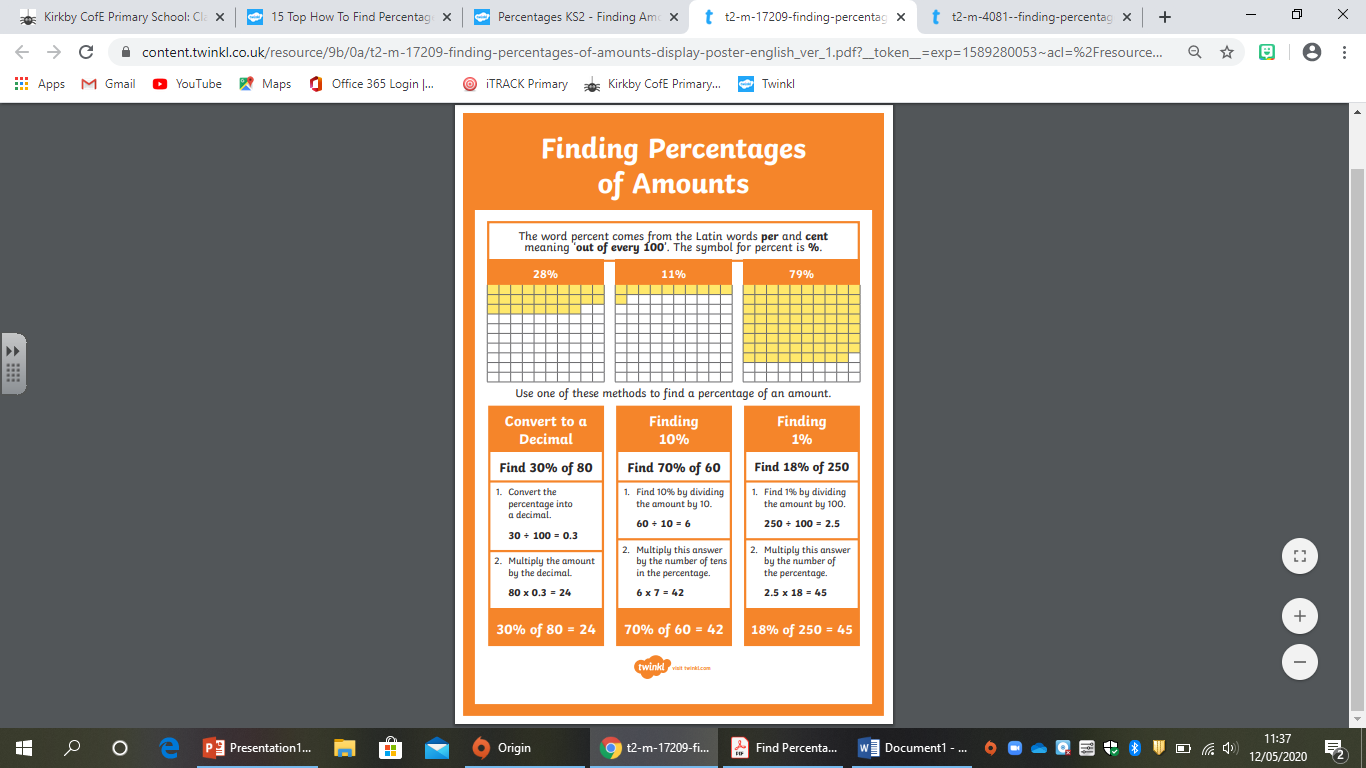 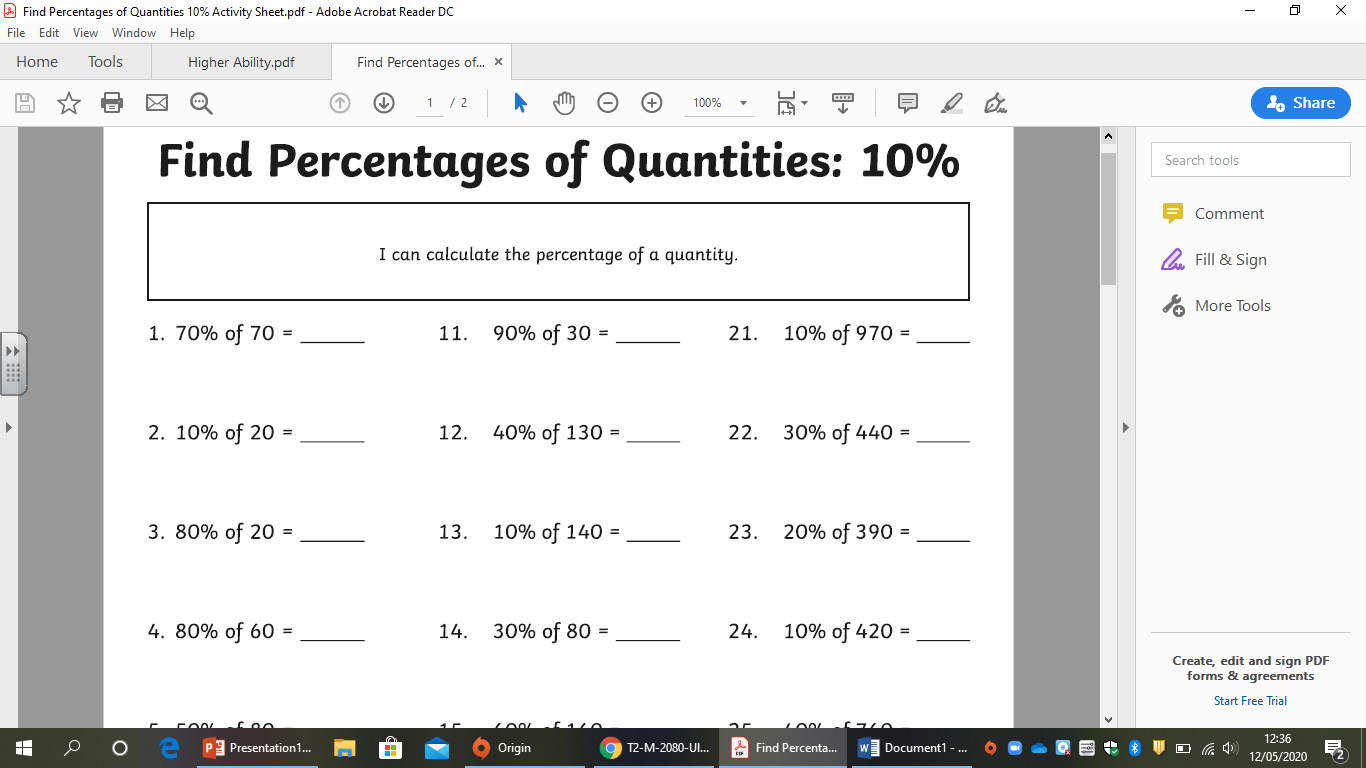 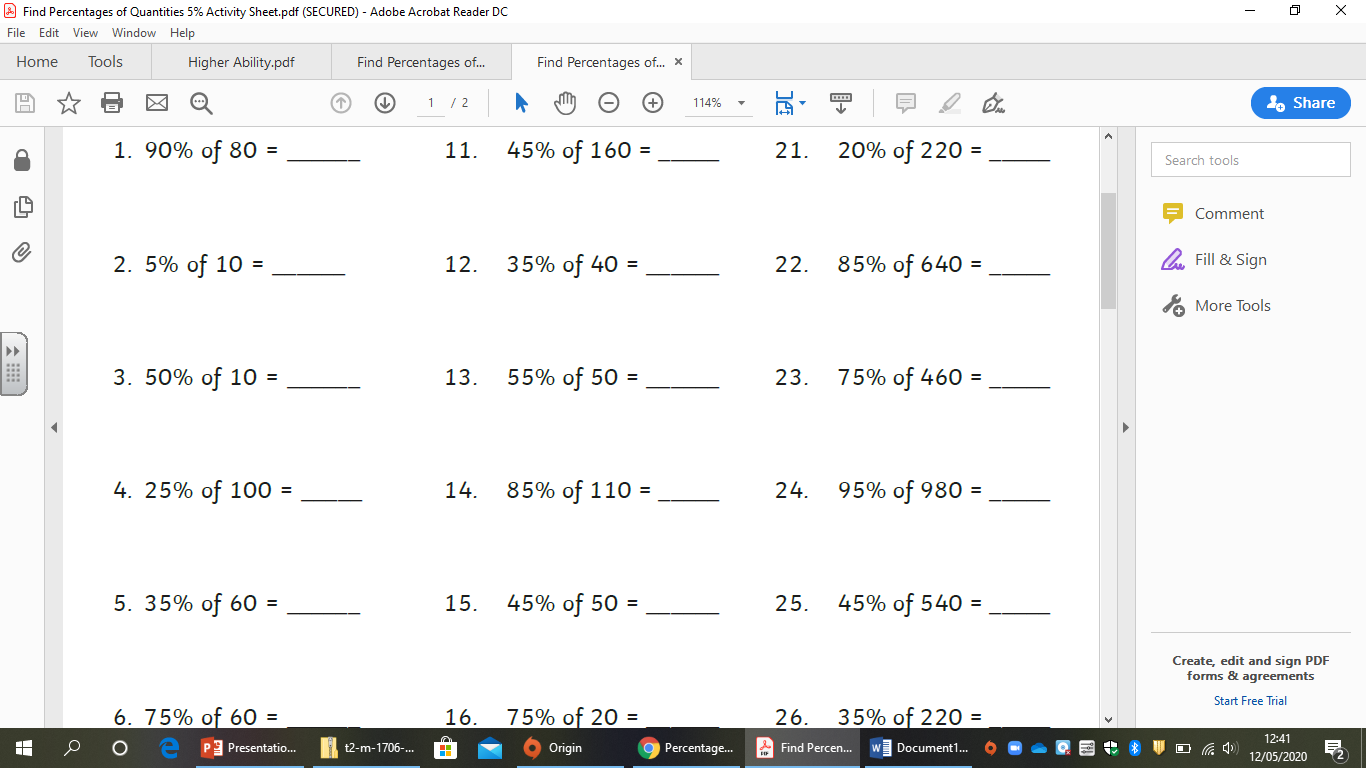 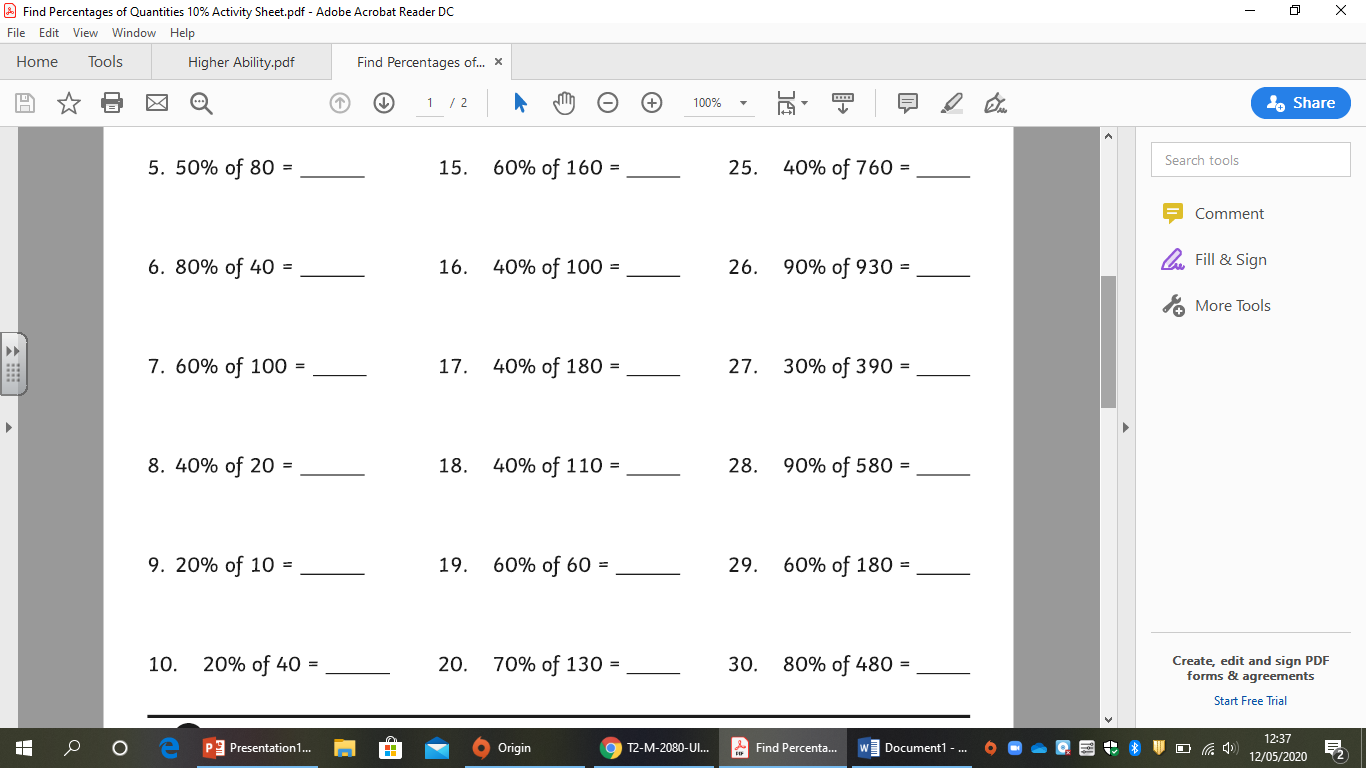 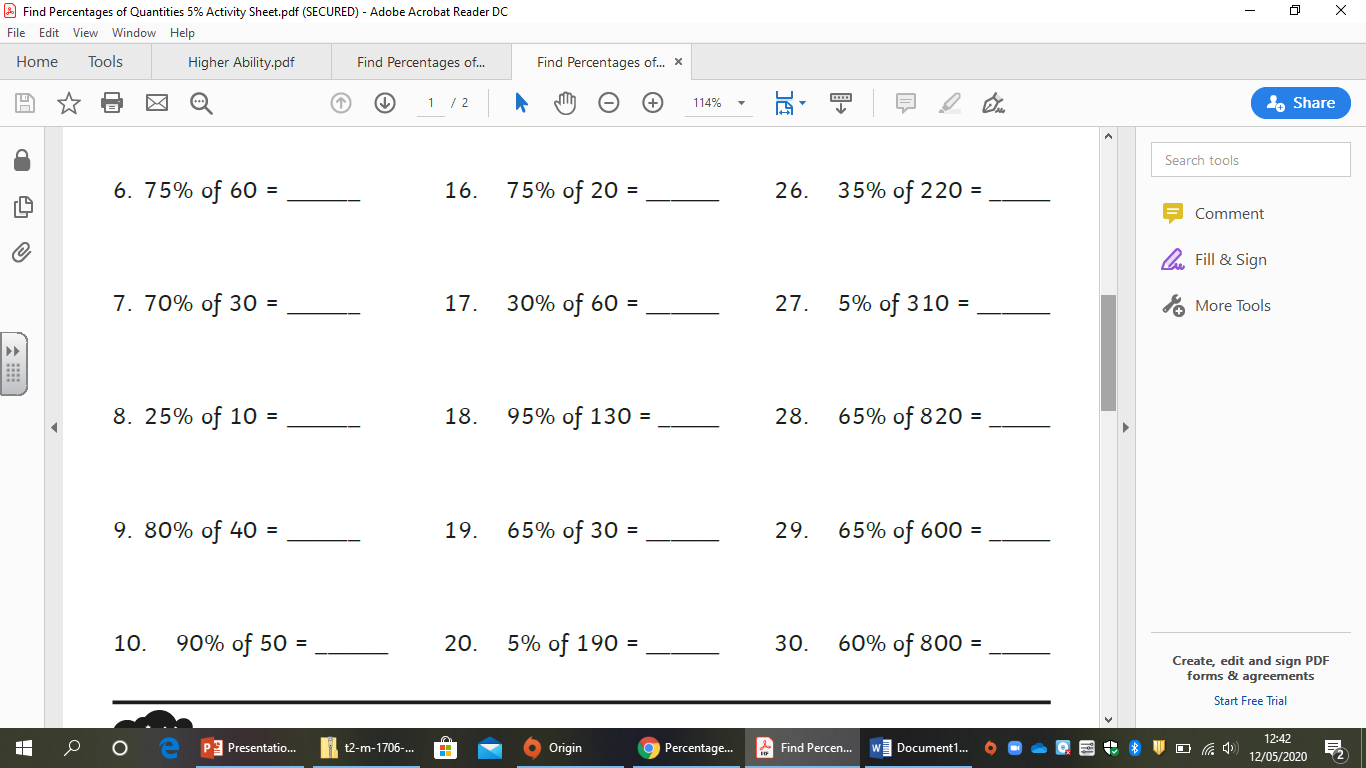 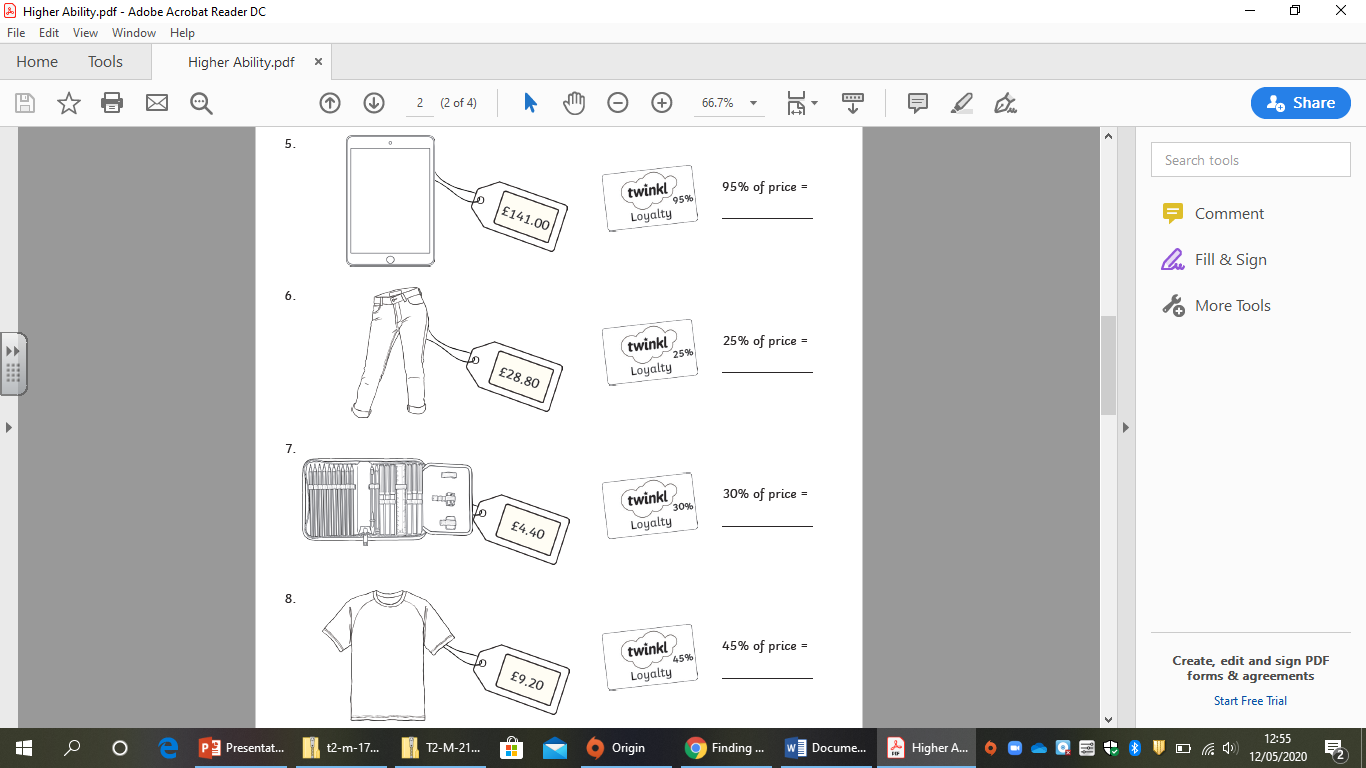 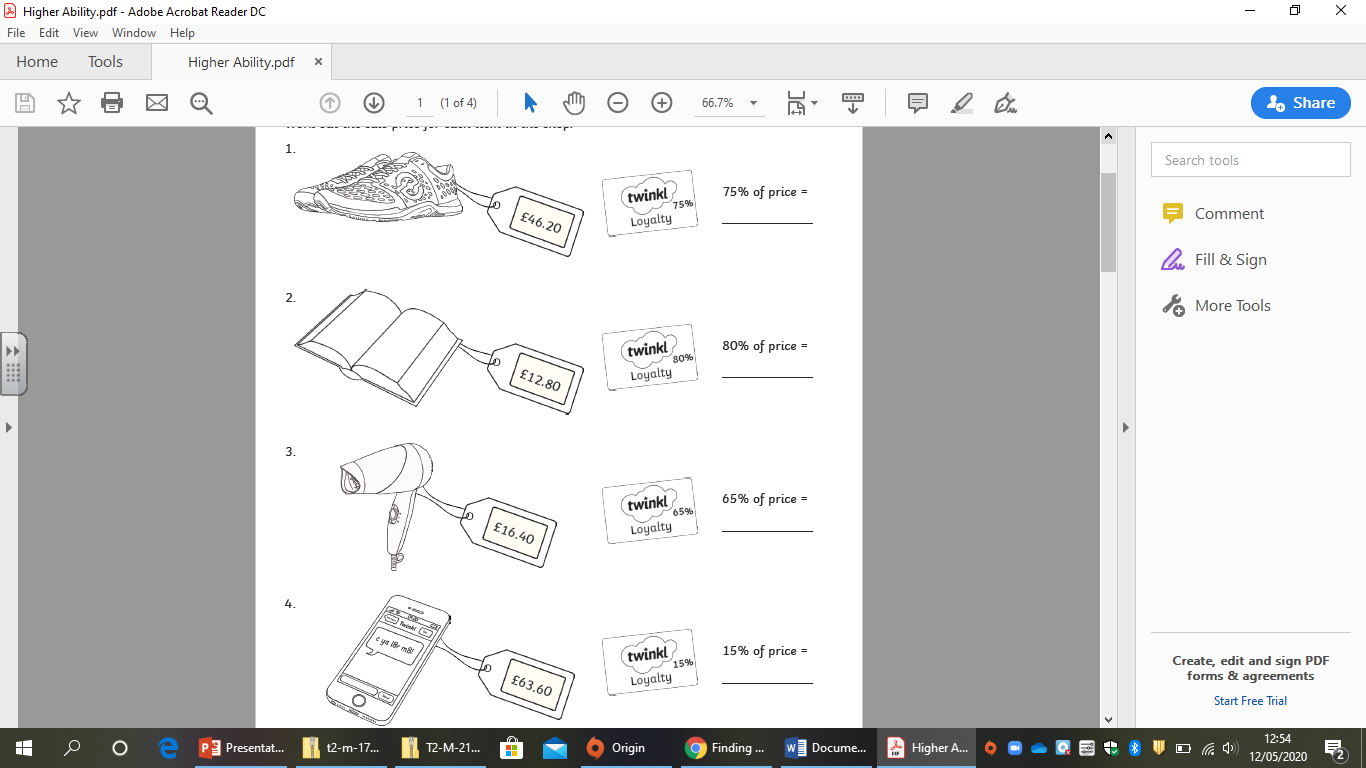 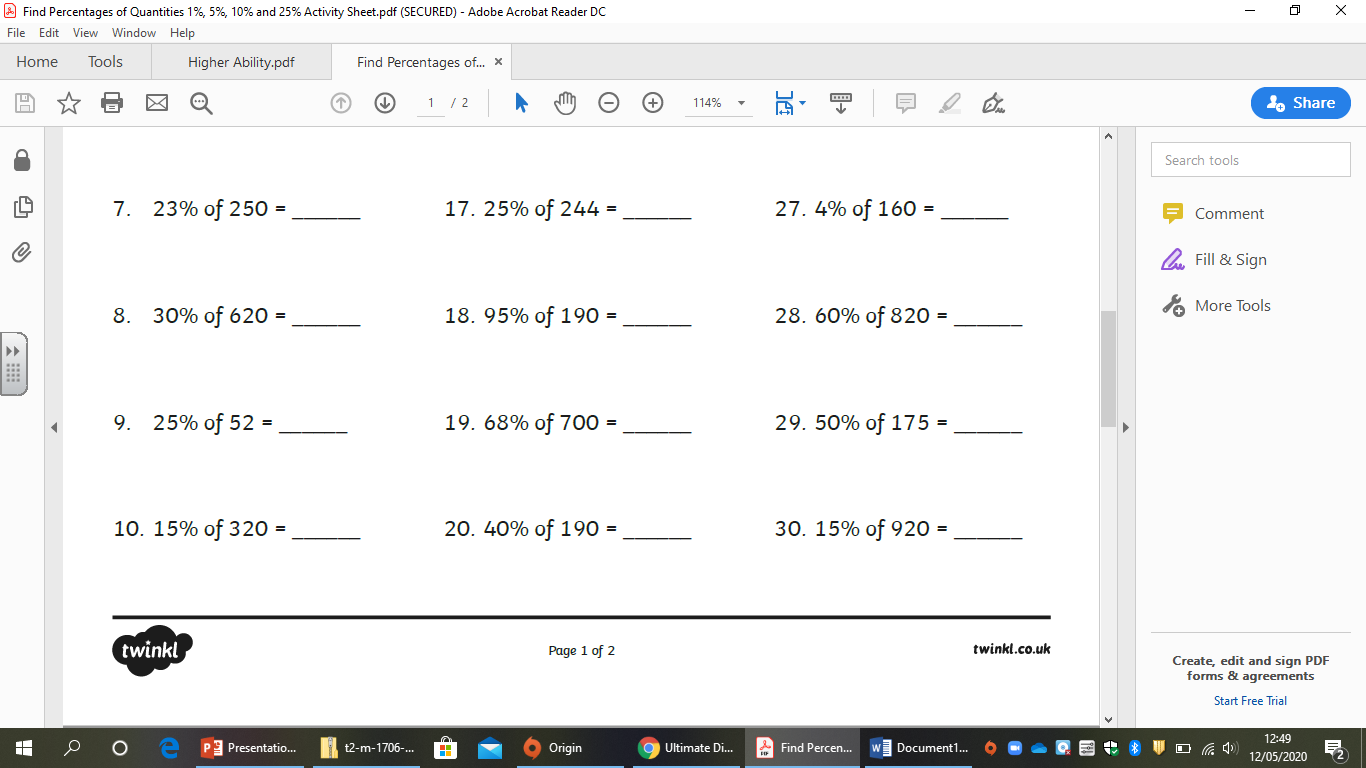 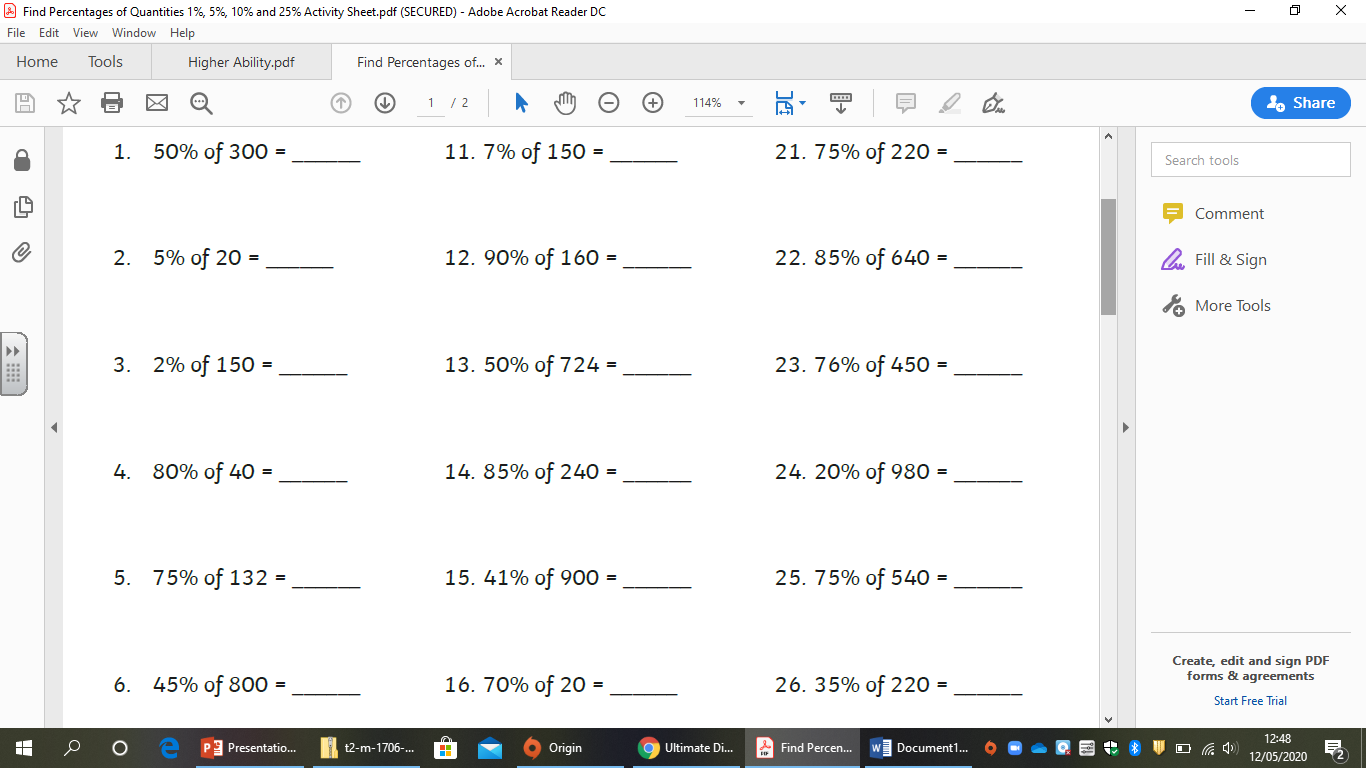 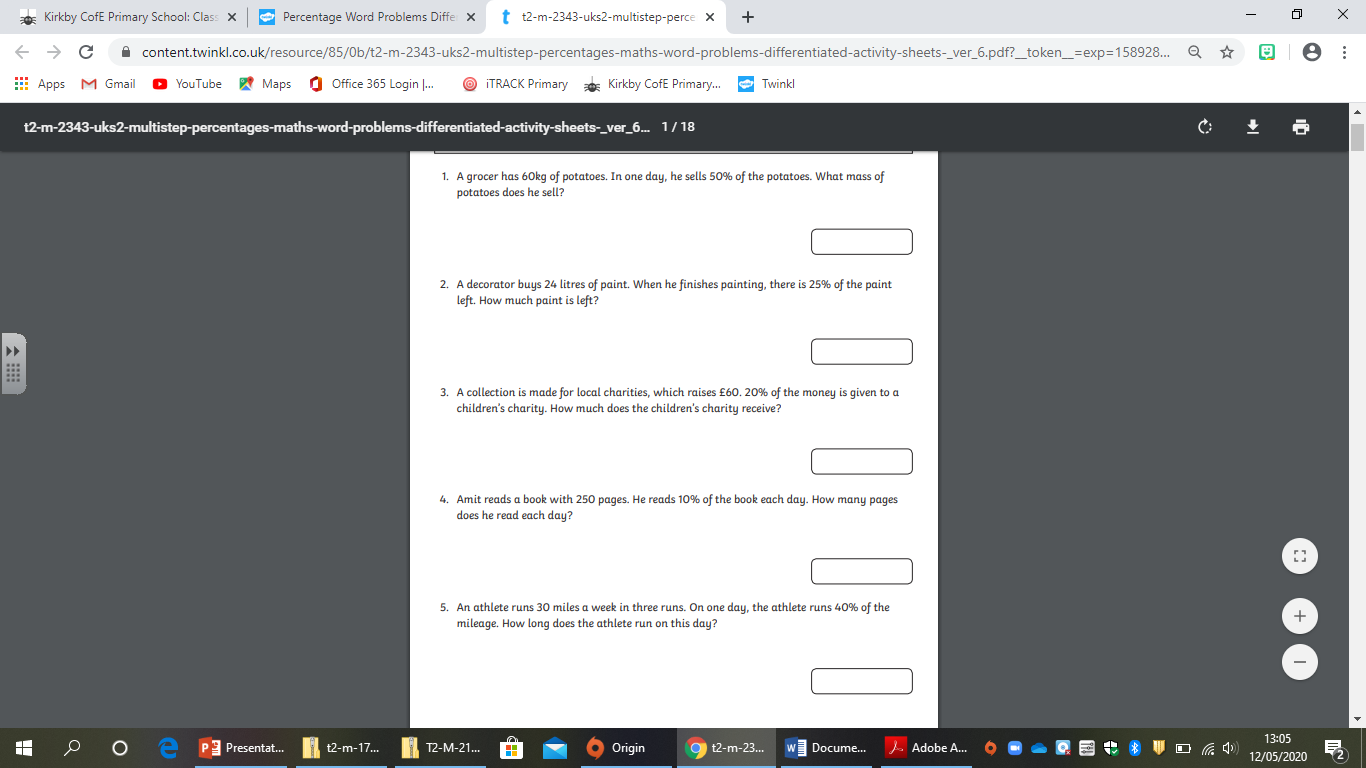 